HOW TO REGISTER FOR RSC------------------------------------------------Retailer Showcase RegistrationTABLE OF CONTENTSGetting Started: Navigation to RSC	3Seasonal Sales Registration	4Retailer Registration	5Select Retailer	5Set Distribution Preferences	6Select Mall(s) Responsible For	7Select One Mall Responsible For	7Select Multiple Malls Responsible For	7Validate & Submit	8NOTEIF YOU DO NOT ALREADY HAVE A BASE TENANT/ TENANT UNDER THE MALL DIRECTORY, PLEASE SUBMIT A REQUEST HERE: WWW.SIMON.COM/BASETANTIF YOU HAVE AN EXISTING TENANT UNDER THE MALL DIRECTORY, PLEASE FOLLOW THE STEPS BELOW:GETTING STARTEDNavigation to Retailer ShowcaseNavigate to the Retailer Showcase by going to www.simon.com/retailershowcase. Find the “register now” button and click on it to be directed to the application for RSC registration.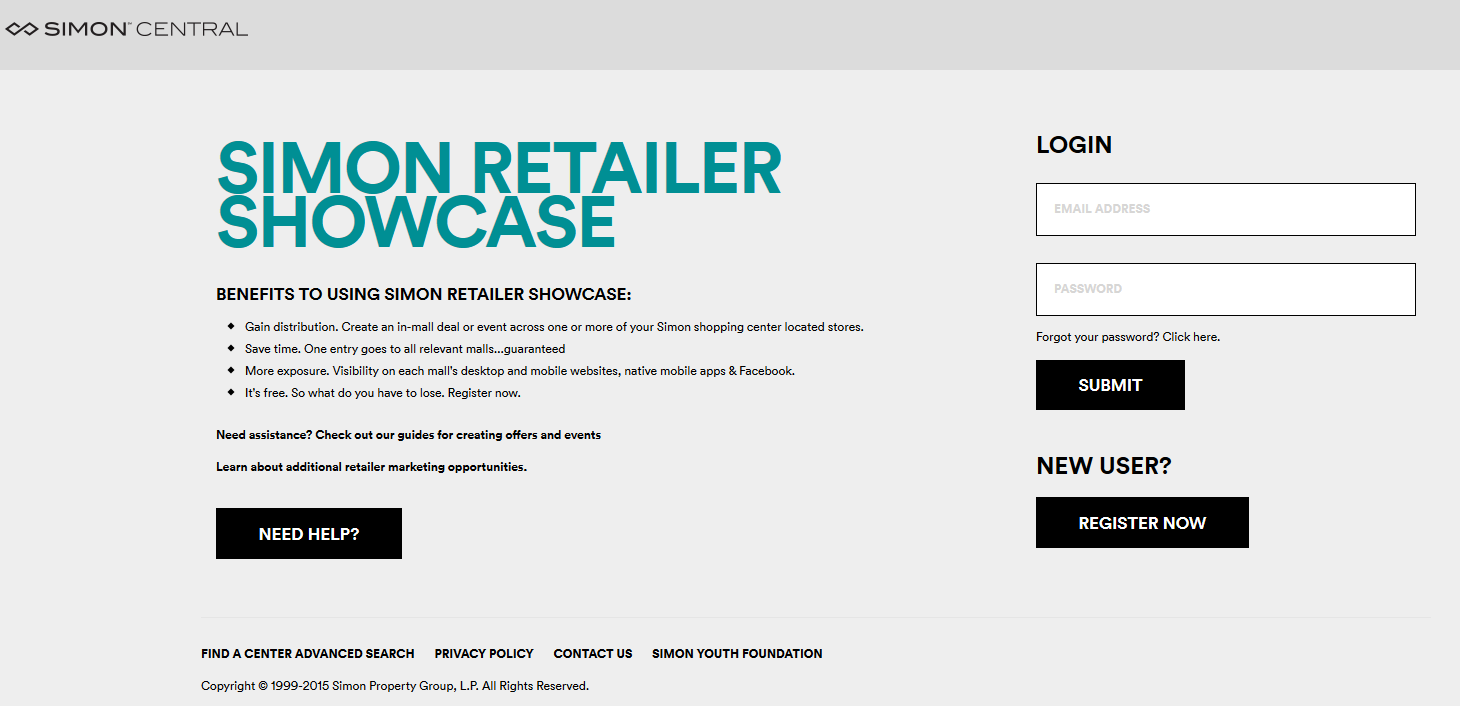 SEASONAL SALES REGISTRATIONFind the “register now” button and click on it to be directed to the application for RSC registration.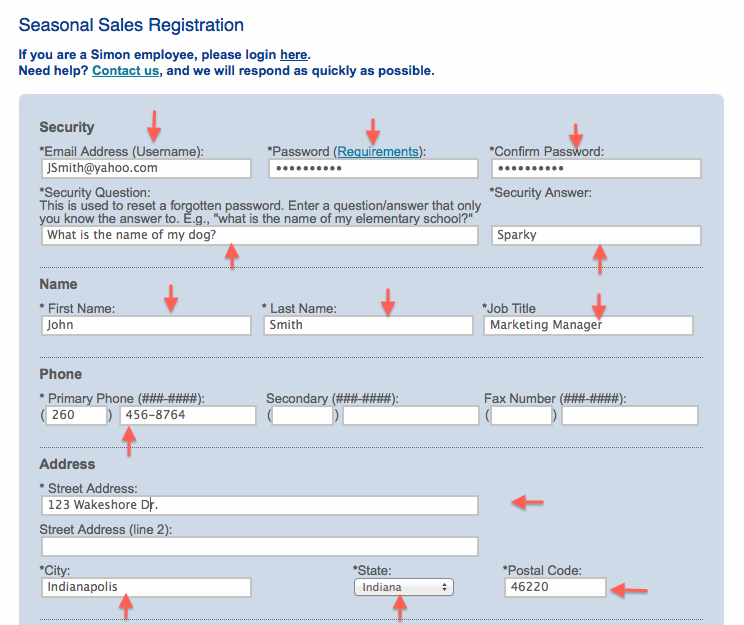 RETAILER REGISTRATIONSelect RetailerTo navigate to the Retailer registration, scroll down to the “Retailer” section.Type in your retailers name then select from the drop down menu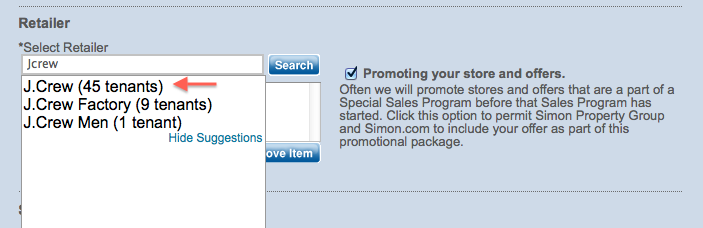 Note: you can choose multiple retailers, one at a time by repeating step 5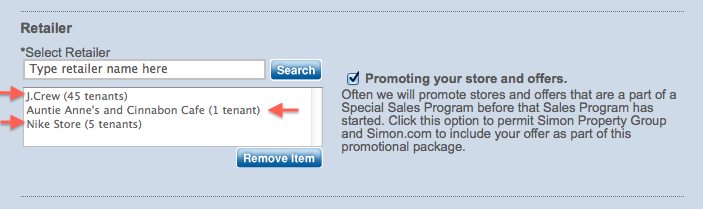 SET DISTRIBUTION PREFERENCESFind the “register now” button and click on it to be directed to the application for RSC registration.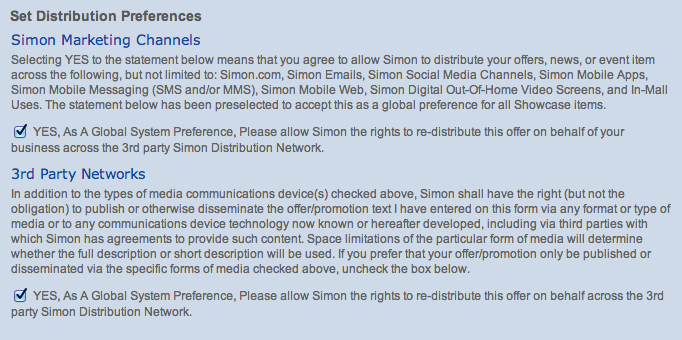 SELECT MALL(S) RESPONSIBLE FORSELECT ONE MALLScroll down to “Malls Responsible For” to select the individual Simon Malls for the retail locations that you are responsible forSelect the desired mall then click the arrow to send that mall from the “List of Malls” box to the “Selected Malls” box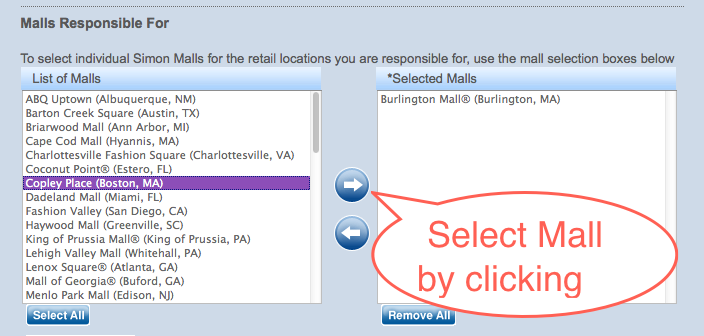 SELECT MULTIPLE MALLSContinue this selecting of a mall and clicking of the arrow process to add more than one mallVALIDATE & SUBMITFind the “register now” button and click on it to be directed to the application for RSC registration.Continue this selecting of a mall and clicking of the arrow process to add more than one mall